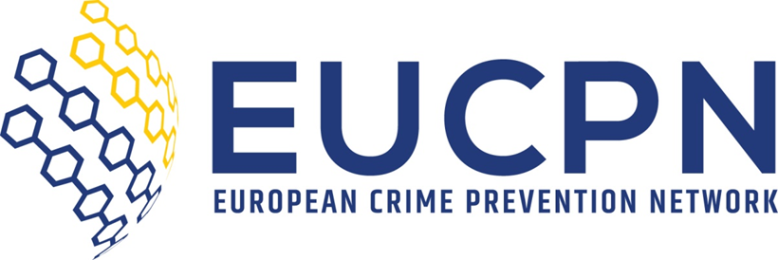 Project titleMain themeProject purpose and outcome (in two sentences)Project submitter (Member State), project leader(s) and project partner(s)Links to the project’s website or online reports/publications (preferably in English)Short summary of the project (max. 50 words) Project descriptionProject objectives Project outcomeStart and end project, timescales and key milestone datesFunding (total budget and type of funding (e.g. ISEC, EUCPN Fund,...))EvaluationContact details projectDear Grandma, dear Grandpa, don't be fooled...Scams against the elderly. The aim is to educate the elderly and thus reduce the number of offences committed against them.Ministry of Family, Integration and the Greater Region LuxemburgLuxemburg Police https://police.public.lu/fr/galeries/videos/2019/06/campagne-leif-boma-bopa.htmlhttps://police.public.lu/fr/galeries/videos/2019/06/campagne-leif-boma-bopa.htmlThe campaign aims to raise awareness among senior citizens - a favourite target of criminals - of the risks associated with the scams that have increased in recent years. To this end, signs and leaflets containing preventive advice on how to protect oneself against scams such as:theft by trickery, fake grandkids and fake cops, and internet scams and payoffs, have been created.In order to ensure that the posters and flyers capture the attention of the target audience, the choice of photo was consciously made with a child warning his grandparents with clear and direct announcements.The campaign tools will be distributed widely, including to municipalities, homes and services for the elderly, general practitioners, hospitals, police stations, at fairs and events for senior citizens etc.In addition, the "SenioreSécherheetsberoder" safety advisers for the elderly, who have received specific training from the prevention service of the Grand-Ducal Police with the support of the Ministry of Family, Integration and the Greater Region, will pass on the various prevention tips during their conferences held at Senior Clubs, associations or any other institution for the elderly.Preventing Older People from ScamsBut not only older people should take notice of the campaign, also younger people should warn and educate their parents and grandparents about the scams of fraudsters.The project started in march 2019 and will continue to the end of 2020. The project was elaborated by the police and financed by the Ministry of Family.No evaluation has been commissioned for the time being.Service national de prévention de la criminalité (SNPC)Email: prevention@police.etat.lu Marc RAGNACCITim PAULYTél. : (+352) 244 24 4033Cité Policière Grand -Duc Henri
Complexe A, rue de Trèves
L-2957 Luxembourg